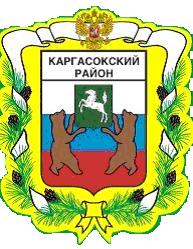 МУНИЦИПАЛЬНОЕ ОБРАЗОВАНИЕ «Каргасокский район»ТОМСКАЯ ОБЛАСТЬАДМИНИСТРАЦИЯ КАРГАСОКСКОГО РАЙОНААдминистрация Каргасокского района постановляет:1. Создать Постоянную комиссию по вопросам рекультивации земель, находящихся в собственности муниципального образования «Каргасокский район», и земель, государственная собственность на которые не разграничена, в составе:ПОСТАНОВЛЕНИЕПОСТАНОВЛЕНИЕПОСТАНОВЛЕНИЕ28.04.2017     № 107                                с. Каргасокс. КаргасокО  создании Постоянной комиссии по вопросам рекультивации земель, находящихся в собственности муниципального образования «Каргасокский район», и земель, государственная собственность на которые не разграничена и признании утратившим силу пункта 1 постановления Администрации Каргасокского района от 04.04.2016 года № 83В соответствии с Земельным кодексом Российской Федерации, Федеральным законом от 06.10.2003 N 131-ФЗ "Об общих принципах организации местного самоуправления в Российской Федерации", Постановлением Правительства Российской Федерации от 23.02.1994 N 140 "О рекультивации земель, снятии, сохранении и рациональном использовании плодородного слоя почвы", Приказом Минприроды России N 525, Роскомзема N 67 от 22.12.1995 "Об утверждении Основных положений о рекультивации земель, снятии, сохранении и рациональном использовании плодородного слоя почвы", на основании Устава муниципального образования «Каргасокский район» Председатель комиссии:Председатель комиссии:МонголинСергей Владимирович- заместитель Главы Каргасокского района по вопросам               жизнеобеспечения районаЗаместитель председателя комиссии:Заместитель председателя комиссии:Бударина Наталья Николаевна- заместитель Главы Каргасокского района по экономикеЧлены комиссии:Члены комиссии:ЩедринаЛюдмила Владимировна        - начальник отдела по управлению муниципальным имуществом и земельными ресурсами Администрации   Каргасокского районаКиринМихаил Васильевич         - ведущий специалист по работе с земельными ресурсами отдела по управлению муниципальным имуществом и                                                      земельными ресурсами Администрации Каргасокского                                                       районаНовиков                                     Михаил Иванович                      - начальник Парабельского отдела Управления Федеральной службы государственной регистрации кадастра и                                             Картографии по Томской области (по согласованию)Потапенко                                  Евгений Викторович                - главный лесничий Каргасокского лесничества филиал ОГКУ «Томское управление лесами» (по согласованию)Родионова Светлана Леонидовна                 - главный специалист территориального отдела по Парабельскому району Комитета государственного экологического надзора Департамента природных ресурсов и охраны окружающей среды Томской области       КосенкоГригорий Владимирович                 - начальник отдела экологического надзора Управления Росприроднадзора по Томской области                           Паначева Ольга ЮрьевнаКоопСтанислав Владимирович                             - начальник ОГБУ «Каргасокского районного ветеринарного управления» (по согласованию)- главный лесничий  Васюганского лесничества филиал ОГКУ «Томское управление лесами» (по согласованию)2.Утвердить Положение о постоянной комиссии по вопросам рекультивации земель, находящихся в собственности муниципального образования «Каргасокский район», и земель, государственная собственность на которые не разграничена, согласно приложению 1 к настоящему постановлению.3.Признать утратившим силу пункт 1 постановления Администрации Каргасокского района от 04.04.2016 года № 83 «О создании комиссии по приемке - передаче рекультивированных земель и признании утратившим силу пункта 1 постановления Администрации Каргасокского района от 18.09.2015 г. №136».4.Настоящее постановление вступает в силу со дня его официального опубликования в установленном порядке2.Утвердить Положение о постоянной комиссии по вопросам рекультивации земель, находящихся в собственности муниципального образования «Каргасокский район», и земель, государственная собственность на которые не разграничена, согласно приложению 1 к настоящему постановлению.3.Признать утратившим силу пункт 1 постановления Администрации Каргасокского района от 04.04.2016 года № 83 «О создании комиссии по приемке - передаче рекультивированных земель и признании утратившим силу пункта 1 постановления Администрации Каргасокского района от 18.09.2015 г. №136».4.Настоящее постановление вступает в силу со дня его официального опубликования в установленном порядке2.Утвердить Положение о постоянной комиссии по вопросам рекультивации земель, находящихся в собственности муниципального образования «Каргасокский район», и земель, государственная собственность на которые не разграничена, согласно приложению 1 к настоящему постановлению.3.Признать утратившим силу пункт 1 постановления Администрации Каргасокского района от 04.04.2016 года № 83 «О создании комиссии по приемке - передаче рекультивированных земель и признании утратившим силу пункта 1 постановления Администрации Каргасокского района от 18.09.2015 г. №136».4.Настоящее постановление вступает в силу со дня его официального опубликования в установленном порядкеГлава Каргасокского района                     А.П. АщеуловМ.В. Кирин(8-38-253) 2-18-09 